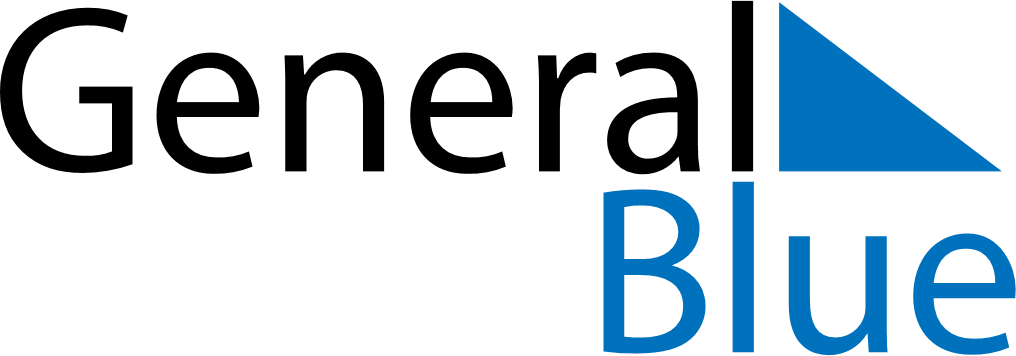 Poland 2027 HolidaysPoland 2027 HolidaysDATENAME OF HOLIDAYJanuary 1, 2027FridayNew Year’s DayJanuary 6, 2027WednesdayEpiphanyMarch 28, 2027SundayEaster SundayMarch 29, 2027MondayEaster MondayMay 1, 2027SaturdayLabour DayMay 3, 2027MondayConstitution DayMay 16, 2027SundayPentecostMay 26, 2027WednesdayMother’s DayMay 27, 2027ThursdayCorpus ChristiAugust 15, 2027SundayAssumptionNovember 1, 2027MondayAll Saints’ DayNovember 11, 2027ThursdayIndependence DayDecember 25, 2027SaturdayChristmas DayDecember 26, 2027SundayBoxing Day